      ДУМА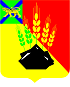 МИХАЙЛОВСКОГО МУНИЦИПАЛЬНОГО   РАЙОНА   РЕШЕНИЕс. МихайловкаОб утверждении Порядка предоставления субсидий из бюджета Михайловского муниципального районабюджетам сельских поселений Михайловского муниципального района в целях софинансирования расходных обязательств, возникающих при выполнении полномочий органов местногосамоуправления по решению вопросов местного значения                                                                                Принято Думой Михайловского                                                                                муниципального района	 от _____________  № _________В соответствии со статьей 142.3 Бюджетного кодекса Российской Федерации,  руководствуясь Уставом Михайловского муниципального района1. Утвердить Порядок предоставления субсидий из бюджета Михайловского муниципального района бюджетам сельских поселений Михайловского муниципального района в целях софинансирования расходных обязательств, возникающих при выполнении полномочий органов местного самоуправления по решению вопросов местного значения2.   Настоящее решение вступает в силу после опубликования. Глава Михайловского муниципального района -	             Глава администрации района                                                              В.В. АрхиповПриложениек решению Думы Михайловского муниципального района от ______________ г. №_______________Порядок предоставления субсидий из бюджета Михайловского муниципального района
бюджетам сельских поселений Михайловского муниципального района в целях софинансирования расходных обязательств, возникающих при выполнении полномочий органов местного
самоуправления по решению вопросов местного значенияСубсидии из бюджета Михайловского муниципального района бюджетам сельских поселений Михайловского муниципального района предоставляются в целях софинансирования расходных обязательств, возникающих при выполнении полномочий органов местного самоуправления сельских поселений Михайловского муниципального района по решению вопросов местного значения (далее - субсидии) в случаях, установленных нормативно - правовыми актами администрации Михайловского муниципального района.Субсидии предоставляются в пределах бюджетных ассигнований и лимитов бюджетных обязательств, предусмотренных решением Думы Михайловского муниципального района «Об утверждении районного бюджета Михайловского муниципального района на очередной финансовый год и плановый период» на указанные в п. 1 цели.Главным распорядителем бюджетных ассигнований, предоставляемых в соответствии с настоящим Решением, является администрация Михайловского муниципального района.Распределение субсидий бюджетам сельских поселений Михайловского муниципального района утверждается решением Думы Михайловского муниципального района «Об утверждении районного бюджета Михайловского муниципального района на очередной финансовый год и плановый период».Цели и порядок предоставления субсидий, а так же форму соглашения заключаемого между администрацией Михайловского муниципального района и администрацией поселения Михайловского муниципального района утверждается постановлением администрации Михайловского муниципального района.Соглашение должно содержать следующие основные положения:а)	целевое назначение субсидии;б)	условия предоставления и расходования субсидии;в)	объем бюджетных ассигнований, предусмотренных на предоставление субсидии;г)	график перечисления субсидии;д)	порядок осуществления контроля за соблюдением условий, установленных для предоставления и расходования субсидии;е)	сроки и порядок представления отчетности об осуществлении расходов, источником финансового обеспечения которых является субсидия;ж) иные условия предусмотренные соглашениями о мерах по социально-экономическому развитию и оздоровлению муниципальных финансов сельского поселения.Подготовка проекта постановления осуществляется структурным подразделением администрации Михайловского муниципального района, ответственным за реализацию полномочий, в рамках которых предоставляется субсидия.Соглашение подписывается главой администрации Михайловского муниципального района и главой администрации соответствующего поселения.Для получения субсидии администрация поселения, в сроки, определенные нормативно-правовым актом администрации Михайловского муниципального района, представляет в администрацию Михайловского муниципального района следующие документы:- заявку на предоставление субсидий по форме, утвержденной постановлением администрации Михайловского муниципального района и иные документы подтверждающие потребность в софинансировании расходных обязательств, возникающих при выполнении полномочий органов местного самоуправления сельских поселений по решению вопросов местного значения.Объем субсидии, предоставляемой бюджету i-ro поселения, определяется по следующей формуле:Смт = Hi X Yi x Kiгде:Смт - общий размер бюджетных ассигнований для предоставления субсидий, определенный решением Думы Михайловского муниципального района «Об утверждении районного бюджета Михайловского муниципального района на очередной финансовый год и плановый период», исходя из доходных возможностей бюджета Михайловского муниципального района и расходных потребностей сельских поселений Михайловского муниципального района;Hi - объем потребности i-поселения в предоставлении финансовой помощи в целях софинансирования расходных обязательств, возникающих при выполнении полномочий органов местного самоуправления сельских поселений Михайловского муниципального района по решению вопросов местного значения;Yi - предельный уровень софинансирования расходного обязательства i-поселения из бюджета Михайловского муниципального района;Ki - корректирующий коэффициент для i-поселения, который определяется в зависимости от значения соотношения разницы в оценках суммарных потребностей и доходных возможностей консолидированного бюджета Михайловского муниципального района.Субсидии перечисляются администрацией Михайловского муниципального района бюджетам поселений на счета территориальных органов Управления Федерального казначейства, открытые для кассового обслуживания исполнения местных бюджетов в сроки, определяемые соглашением.В случае нарушения условий Соглашения опредоставлении субсидий соответствующие средства подлежат перечислению в доход бюджета муниципального района в порядке, установленном бюджетным законодательством Российской Федерации.Остаток субсидий, не использованный по состоянию на 1 января года, следующего за годом предоставления субсидий, подлежит возврату в доход бюджета Михайловского муниципальный района в соответствии с требованиями, установленными Бюджетным кодексом Российской Федерации. Контроль за целевым использованием субсидии осуществляется в соответствии с законодательством.